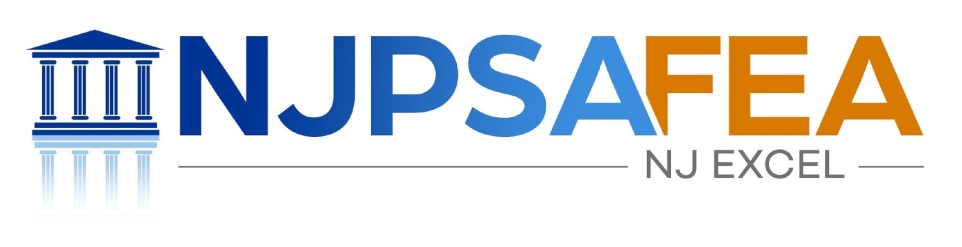 SCHOOL DISTRICT STATEMENT OF SUPPORTNJEXCEL Applicant:	______________________________________	This statement serves as verification of district and school commitment and cooperation to support the above-referenced Applicant in his/her successful completion of NJEXCEL Program requirements, including:Appropriate & reasonable accommodations, to the extent possible, to allow sufficient time and opportunities for participation in Internships and other program activities that may require some flexibility in time and scheduling (i.e. flex time, combination of release time, personal & vacation days);Endorsement and support for job-embedded experiences and school-based projects within the Applicant’s district/assigned school(s);Use of facilities and technologies for meetings and on-line collaborative activities if needed; andReimbursement for program tuition/activities in accordance with district policies and collective bargaining agreements.Name of Authorized District Official:  __________________________________________(Please Print/Type Name - Principal or Superintendent Only)Position/Title: _______________________    District:  _____________________________Signature:  ________________________________________	Date:	_____________	12 Centre Drive • Monroe Township, New Jersey 08831-1564Phone 609-860-1200 • Fax 609-860-2999 • www.njpsa.org/njexcel